St. Xavier’s Catholic College of Engineering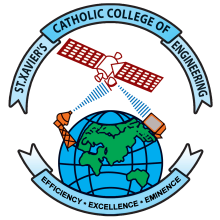 An Autonomous Institution Affiliated to Anna University, ChennaiAccredited with Grade ‘A’ by NAACUG Programs CE, CSE, EEE, ECE, IT and ME Accredited by NBARecognized Under Section 2(f) and 12(B) of UGC Act 1956Chunkankadai, Nagercoil – 629003End-Semester Practical ExaminationsChange of Internal ExaminersEnclose the permission letter submitted by the internal examiner with the recommendation of HoD and permission the Principal.Signature of the HoDSl. No.Course CodeCourse TitleDate(s) of ExamInternal Examiner Appointed by CoE(Name, Designation, Department)Reason for the ChangeNew Internal Examiner Appointed by HoD(Name, Designation, Department)